物件番号 ①～⑥【エレベーター内壁面】（Ｂ２サイズ：728mm×515mm×６面）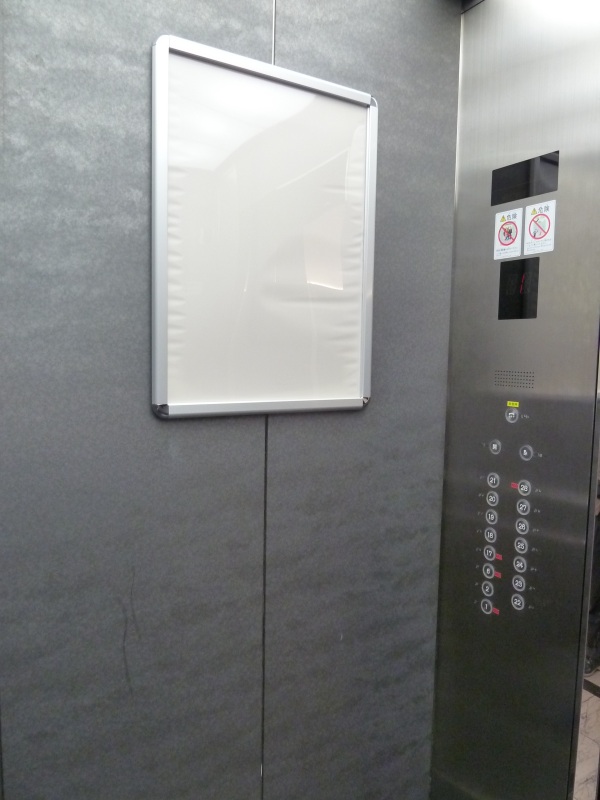 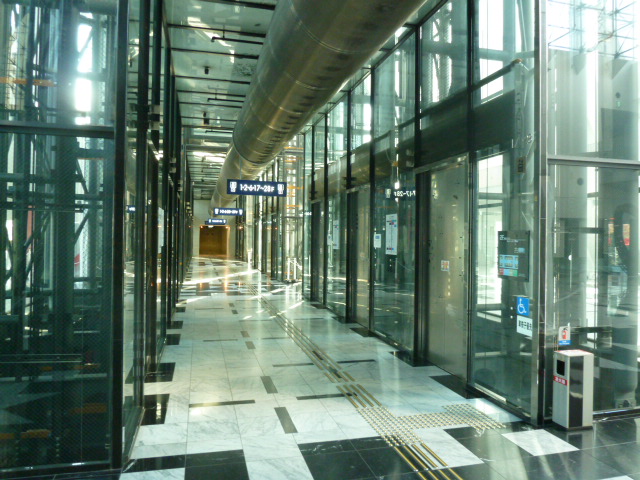 